Советы  педагога-психологаРекомендации  родителям будущих первоклассников:«Игры и упражнения  для подготовки детей к школе».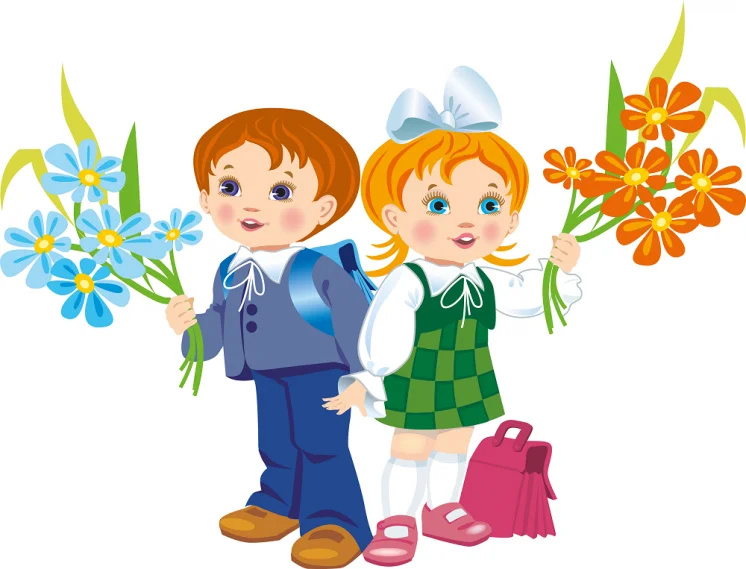 Игры и упражнения, которые помогут подготовить ребёнка к школе.1. Для развития мыслительных операций: анализа, синтеза, обобщения, классификации можно использовать:Игра «4 лишний» - выложите картинки с предметами (например: стол, шкаф, кровать, дверь) – спросите ребёнка, что лишнее и как можно назвать остальные предметы одним словом. Используйте разные наборы картинок.   Игра «Разложи картинки и составь рассказ»:перед ребёнком в произвольном порядке выкладываются 4-6(8) картинок с изображением различных ситуаций, связанных единым сюжетом. Предложите ребёнку сначала разложить картинки по порядку и составить рассказ по этой серии картинок.         Задание «Установление закономерностей». Ребёнку предлагают таблица, состоящую из 9 клеток с изображением 8 предметов и просят сказать, какой предмет не нарисован.Ответьте на простые вопросы:Кто больше – кот или коза?Днём светло, а ночью?Небо голубое, а трава?Яблоки, груши, сливы – что это? Шкаф, стол, диван?Маленький кот – котёнок, маленькая собака…?Почему у всех автомобилей тормоза?Чем похожи молоток и топор? Кошка и мышка?Чем различаются гвоздь и винт?Собака больше похожа на кошку или курицу? Чем?Назови транспортные средства, предметы одежды, мебели.2. Для развития свойств слуховой памяти - игры, упражнения, задания для развития: запоминание стихов, воспроизведение прочитанного или услышанного.      3. Для развития зрительной памяти используйте игры, в которых нужно запоминать последовательность предметов. Например: выложите в ряд 5-8 карточек в любом порядке. Дайте ребёнку посмотреть 5-8 секунд. Закройте их листом бумаги. Попросите ребёнка рассказать, что нарисовано на картинках.Игра «Шапка-невидимка». В течение 3 секунд надо запомнить все предметы, собранные под шапкой, и затем перечислить их.Задание «Запомни слова по рисункам». Ребёнку предлагают слова и любые изображения предметов, связанные с данными словами по смыслу, просят запомнить слова по рисункам.4. С целью развития свойств и видов внимания  можно рассматривать картины вместе с детьми, пересказывая, какие предметы на них нарисованы. 5. Положительное эмоциональное отношение к школе можно формировать через рассказывание, просмотр фильмов о школе, рассматривание картин о школе, игра «расскажи про школу». Побеседуйте с ребёнком о том, почему нужно идут в школу (учиться читать и писать, чтобы много знать, в будущем найти хорошую работу и т.д.), Что дети берут в школу? Как дети учатся? Где дети занимаются спортом, где едят.  А главное, объясните ребёнку, что если он чему-то ещё не научился, то в школе у него обязательно всё получиться, потому что в школе детей учат, и необязательно всё уметь заранее (читать, писать). 6. Для развития мелкой моторики – подойдут графические диктанты, картинки, где нужно обводить контур предметов, штриховать, раскрашивать в определённой последовательности).Упражнения, облегчающие написание букв.Для развития мелкой моторики и подготовки руки к письму.Упражнение 1. Ладошки лежат на столе. Ребенок  поднимает пальцы по одному сначала на одной руке, затем на другой. Повторяет это упражнение в обратном порядке.Упражнение 2. Ладошки лежат на столе. Ребенок поочередно поднимает пальцы сразу на обеих руках, начиная с мизинца. Упражнение 3. На столе лежат 10 – 15 карандашей или счетных палочек. Одной рукой надо собирать их  в кулак, беря по одной штуке, затем также по одной положить на стол (выполнять, не помогая второй рукой).7. Для развития воображения. Задание  «Кто больше придумает и нарисует».Ребёнку предлагается придумать и нарисовать как можно больше предметов на основе геометрических фигур.            Задание «Нарисуй сказку» Ребёнку читают сказку, после прочтения предлагают нарисовать иллюстрации к ней. ИГРЫ ДЛЯ РАЗВИТИЕ ВНИМАНИЯ.	«Найди одинаковые предметы». Среди нескольких игрушек или предметов, предлагается отыскать два одинаковых. Эта игра развивает способность быть внимательным и умение сравнивать.«Найди игрушку». Взрослый описывает ребёнку какую – либо игрушку, находящуюся в комнате, ребёнок может задавать вопросы. Затем ребёнка просят найти предмет, о котором шла речь.«Добавь слово». Ребёнок называет любую игрушку, вы повторяет это слово и добавляет какое – либо своё. Ребёнок повторяет первые 2 по порядку и называет своё и т. д. «Путаница». Ребёнку предлагаются рисунки, содержащие несколько наложенных одно на другое контурных изображений разных предметов, животных и др. Необходимо как можно быстрее отыскать все замаскированные изображения.«Словесный ряд». Называйте ребенку различные слова: стол, кровать, чашка, карандаш, медведь, вилка и т.д. Ребёнок внимательно слушает и хлопает в ладоши тогда, когда встретится слово, обозначающее, например, животное. Если малыш сбивается, повторите игру с начала.В другой раз предложите, чтобы ребенок вставал каждый раз, когда услышит слово, обозначающее растение. Затем объедините первое и второе задания, т.е. малыш хлопает в ладоши, когда слышит слова, обозначающие животных, и встает при произнесении слов, обозначающих какое-либо растение. Такие и подобные им упражнения развивают внимательность, быстроту распределения и переключения внимания, а кроме того, расширяют кругозор и познавательную активность ребенка.Развиваем фонематический слух:а) «назови  лишнее слово». Несколько раз повторите какое-то слово, а потом вместо него скажите другое, похожее. Ребенок должен услышать и назвать это другое слово:Гора, гора, гора, нора, гора, гора, пора, гораГолос, голос, колос, голос, голос, голос, волосКоса, коса, коса, коза, коса, коса, росаСаша, Саша, Саша, Даша, Саша, каша, СашаЕсли ребенок ошибается, произносите ряды слов медленнее, обращайте внимание на звуковые различия.б) «назови звуки». Ребенок должен назвать первый и последний звуки в словах: стол, кошка, автобус, улитка…Задание «Графический диктант».Возьмите тетрадный лист в клетку. Простой карандаш.Инструкция: Сейчас мы с тобой, будем рисовать разные узоры. Внимательно слушай меня, я буду говорить, на сколько клеточек и в какую сторону ты должен проводить линию. Следующую линию надо начинать там, где кончается предыдущая, не отрывая карандаша от бумаги. (Вместе с ребенком выяснить, где правая и где левая сторона, показать на образце как проводить линии вправо и влево.) «Поставьте карандаш на  точку. Одна клетка вверх, одна направо. Одна вверх, одна направо. Одна клетка вниз, одна направо. Одна вниз, одна направо. Одна вверх, одна направо. Одна вверх, одна направо. А теперь сам продолжай рисовать тот же узор». Успехов, терпения и радости в общении с детьми!